	Northern Ocean County Branch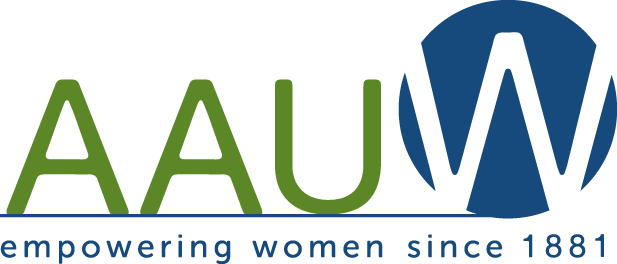 $1,500 Scholarship AnnouncementThe American Association of University Women Northern Ocean County Branch (AAUW-NOCB) will award a $1,500 scholarship.Qualifications:Reentering adult female21 years of age or olderResident of Ocean or Monmouth County, NJContinuing undergraduate educationCompleted at least 12 college credits towards a Bachelor’s DegreeWill be enrolled in school year 2019-2020Interested women may complete the requirements and mail them to:AAUW-NOCB2003 Edwards LayneToms River, NJ 08753Please include your name, address, e-mail address and telephone number.Applications must be completed and returned to the address above by May 10, 2019.If you have any questions contact us at AAUWNOCBNJ@gmail.com.Please include in the subject area “Reentering Scholarship”.	Northern Ocean County Branch$1,500 Scholarship ApplicationName: 							Phone number:			Address: 											Email address: 										Which college have you attended, and how many credits have you earned?Which college do you plan to attend in September 2019?Awards, Honors, and ScholarshipsCommunity ServiceMembership in Clubs and OrganizationsName of Club or Organization				Office held			Interests and HobbiesRequirements:Letter of college acceptance. Send a copy of your college acceptanceProof of Registration: Include or arrange to have an official copy of your first semester classes mailed.Application: Complete AAUW NOCB application.College Transcript: Include or arrange to have an official transcript from prior college studies mailed.Essay: On a separate sheet, in not more than two double-spaced pages, discuss your reasons for returning to higher education. Please discuss your educational and career goals and personal ambitions.Envelope size: Please mail in a #10 envelope (4 1/8 inches by 9 1/2 inches).Applications must be completed and returned by May 10, 2019 to:AAUW-NOCB2003 Edwards LayneToms River, NJ 08753Certification: I certify that this information is true, complete and accurate. I authorize release for the appropriate usage and public acknowledgement of the scholarship.Applicant Signature 						 Date 				